FORMALISATION PEDAGOGIQUE DU PROJETStructure (s) partenaire (s) associée(s) (association, entreprise, conseil régional, départemental, mairie…) : Constats de départ et justification du choix du projet : (besoins des élèves, un partenariat, des objectifs de formation, des évolutions métier...)Objectifs généraux visés : S’interroger sur le monde qui nous entoure à travers la prise en compte du développement durable et l’économie circulaireSavoir consommer autrement et Participer à l'économie circulaire en créant une « boutique solidaire ». S'ouvrir sur le monde qui nous entoure : ERASMUS : une opportunité à saisir - Lien avec le projet de séjour en Europe grace aux mobilités Erasmus +Les principales étapes de réalisation Compétences viséesRemarques concernant les compétences transversales visées : On pourra se référer au guide des compétences transversales proposé par l’AEFA- RECTEC. Quelques exemples : - Communiquer à l’oral dans un cadre professionnel- Choisir les raisonnements, les opérations adaptées pour répondre à des situations courantes- Utiliser les outils numériques liés à des situations courantes.- Identifier et mettre en œuvre des tâches à organiser dans une activité donnée.- Participer activement à un travail collectif en variant sa place et son rôle dans le groupe.- Emettre des idées pour construire son parcours professionnelTitre des annexes associées (témoignages élèves, photos, productions élèves…)Fiche objet détournéAffiche boutiqueA l'EcocyclerieImplantation, réassort, TG, étiquetage à CentrakorTeasingILV boutiqueLa boutique solidaire.Des idées pour aller plus loin… S’associer à des actions soutenues par la commune ou des associationsS’ouvrir à d’autres partenaires qui portent un regard sur le DDInscrire l’établissement dans une démarche de labellisation E3DPermettre à des élèves de CAP de vivre une mobilité européenne – Possibilité de comparer la réalité de l’économie circulaire et/ou la prise en compte de la démarche de DD (2 élèves sont parties en mobilités Erasmus – 1 en Espagne et 1 en Finlande)Créer un support vidéo, audio sur le thème « si j'étais député européen », projet EUROSCOLARéflexion autour de l'utilisation des fonds récoltés, nouveaux projets, organisation d'une sortie pédagogiqueIntervention du CRESS Chambre régionale de l'économie Sociale et solidaire 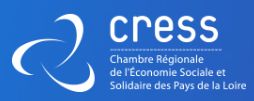 Facultatif : Modalités de mise en valeur des productions et de communication 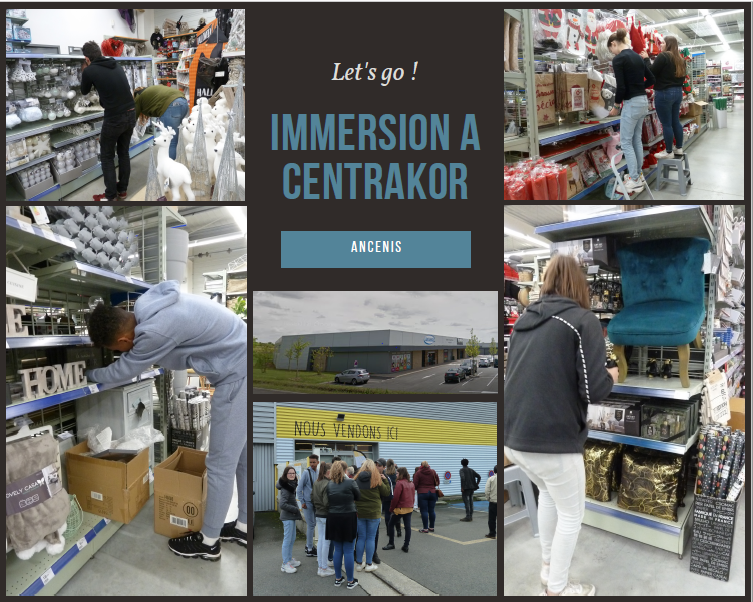 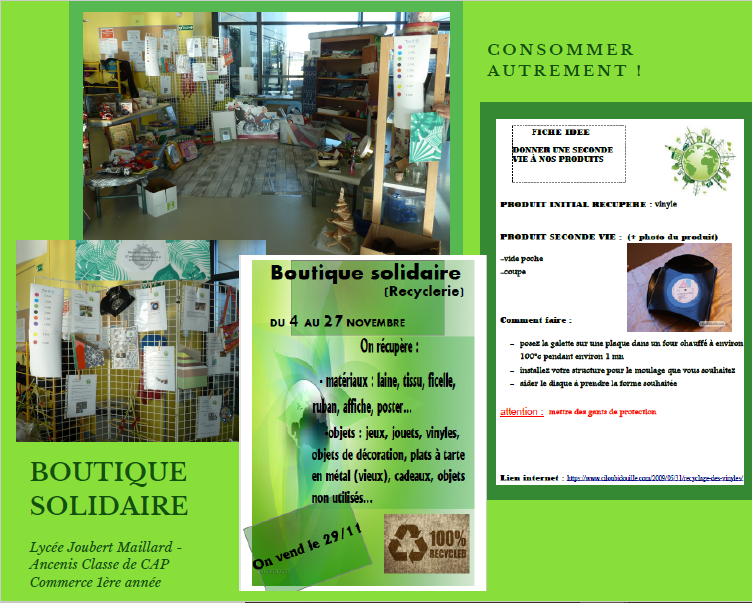 Ecocyclerie St Quentin en Mauges (49)Magasin Centrakor Beaupréau (49)Mairie de Beaupréau en MaugesMagasin Jouéclub  Ancenis.Prendre conscience du monde actuel et de son avenir. Porter attention au développement durable dans le cadre du commerce : La boutique solidaireDonner de nouveaux horizons aux élèves et leur permettant de s’ouvrir sur leur environnement à la fois proche et européen – Lien avec le projet de séjour en Europe grace aux mobilités Erasmus +Apprendre en étant acteur dans le cadre d'un projet : Développer et mobiliser des connaissances et compétences en réalisant des actions concrètes. Devenir plus autonome, travailler en équipe pour se préparer au monde professionnel et S'appuyer sur les compétences des autres pour développer les siennes. Rechercher l’engagement des élèves en donnant du sens aux enseignements par l'interdisciplinarité des différents enseignements : professionnel, français, anglais, arts appliqués, EPS...... Durée du projet :Durée du projet :Le projet global a été travaillé sur certaines heures de PPCP + 2h/semaine -et en disciplinaire selon les besoinsLe projet global a été travaillé sur certaines heures de PPCP + 2h/semaine -et en disciplinaire selon les besoinsDéroulement des étapesDéroulement des étapesDéroulement des étapesActivités des élèves et productions attendues1Découvrir le DDParticipation à l’exposition « l'agenda 2030 » au CDI (préparation avec  documentaliste)Découvrir le DDParticipation à l’exposition « l'agenda 2030 » au CDI (préparation avec  documentaliste)Les grands aspects du DD : concevoir le schéma du DD (les 3 cercles)*Découvrir l'exposition et ses objectifsChoisir 5 objectifs et réfléchir à des actions concrètes pour y participer/contribuer dans la vie quotidienne Présenter oralement ses « engagements », argumenter2Préparation de la VISITE DE L'ECOCYCLERIE= Travail préparatoire à « notre boutique solidaire »Préparation de la VISITE DE L'ECOCYCLERIE= Travail préparatoire à « notre boutique solidaire » A partir du site internet de l'écocyclerie, travail de recherches sur différentes notions : la structure, les objectifs, les organismes partenaires, le fonctionnement, les principes de l'économie circulaire, les acteurs, la communication3Présentation du projet à la direction : « ouvrir une boutique solidaire »Présentation du projet à la direction : « ouvrir une boutique solidaire »Élaboration d'une fiche de présentation du projet. Décrire et argumenterProjet intégrant la prévision d’actions « in situ » chez notre partenaire Centrakor 4Analyse d'éléments pendant et après la visiteAnalyse des règles d'implantation des produits par famille, présentation et facteurs d'ambiance. + La communication de l'écocyclerieAnalyse d'éléments pendant et après la visiteAnalyse des règles d'implantation des produits par famille, présentation et facteurs d'ambiance. + La communication de l'écocyclerieCompte rendu et réutilisation des éléments identifiés Notions étudiées et compte rendu suite à la visite : la valorisation des « déchets », le tri, l'insertion professionnelle, le pouvoir d'achat, la protection de l'environnement...A partir d'une photo prise pendant la visite : analyser la présentation marchande et la valorisation des produitsAnalyse d'un support de communication : éléments à identifier dans une affiche pub5Préparation activités professionnelles chez notre PARTENAIRE CENTRAKORPréparation activités professionnelles chez notre PARTENAIRE CENTRAKORRecherche sur ce partenaire, son organisation, son activité….Prise de contact avec le responsable du magasin/intervention Préparation des activités, répartition des élèves6Activités professionnelles à Centrakor. Partager le « repas » Pique-nique dans une salle municipale.Activités professionnelles à Centrakor. Partager le « repas » Pique-nique dans une salle municipale.Activités « in situ » : mettre en rayon, réimplanter, réassort, étiquetage, TG, mise en avant, stockage en réserve, préparation des produits pour le transfert en magasin, tri des déchets... Échanger sur les « vécus » des uns et des autres et l'avenir professionnel. Le repas et l'équilibre alimentaire. Ranger, nettoyer la salle : être citoyen7Exploitation professionnelle des activités « Centrakor »Exploitation professionnelle des activités « Centrakor »Rédiger une fiche descriptive d'activité. Présenter oralement l'activité aux autres en identifiant les compétences travailléesComparer avec des activités réalisées lors des PFE : identifier les différentes pratiquesSe préparer à la rédaction des FDAP pour l'examen Créations de fiches outils par compétences (Prof) 8Bilan de la journée : Centrakor + écocyclerieBilan de la journée : Centrakor + écocyclerieDresser un bilan, envoyer un courrier de remerciements aux organismes : Centrakor, Ecocyclerie et Mairie 9Création de la BOUTIQUE SOLIDAIRE : Espace de vente d'objets récupérés voire détournés. L'économie circulaire au cœur de l'établissement. Création de la BOUTIQUE SOLIDAIRE : Espace de vente d'objets récupérés voire détournés. L'économie circulaire au cœur de l'établissement. Récupération d'objets (tissus, décoration de la maison, loisirs, jeux...)Tri, sélection et regroupement par famille10Créer des supports de communication et outils de suivi du projet.Créer des supports de communication et outils de suivi du projet.Communication autour du projet : flyer, courrier/courriels, affiche, fiche objet détourné, teasing, signalétique...11Recherche des produits : idées de « détournement d'objet »,  recycler les produits du quotidienRéceptionner, ordonner et inventorier des produits récupérés chez les commerçants(Jouéclub, Centrakor)Recherche des produits : idées de « détournement d'objet »,  recycler les produits du quotidienRéceptionner, ordonner et inventorier des produits récupérés chez les commerçants(Jouéclub, Centrakor)Concevoir les fiches idées, créer un exemple d'objet détourné(Pochette cadeau à partir de tout type de papier, petit sapin en bambou...)Faire l'inventaire, ranger et ordonner les produits (étoiles de Noël avec prénom) sur le mobilier du fournisseur (Tour de présentation avec broches) 12Créer le « stand » de la boutique solidaireCréer une charte graphique (Nom, logo, slogan...). A partir de l'analyse de la charte graphique de Centrakor et de l'écocyclerie - arts appliqués Planifier les permanences pour « tenir la boutique »Créer le « stand » de la boutique solidaireCréer une charte graphique (Nom, logo, slogan...). A partir de l'analyse de la charte graphique de Centrakor et de l'écocyclerie - arts appliqués Planifier les permanences pour « tenir la boutique »Créer le plan d'implantation, identifier mobiliers de présentation, signalétique, facteurs d'ambianceDécider du tarif, estimer la valeur d'un bien, mettre en place un système de tarification Organiser un planning de permanences pour assurer les ventesAnalyser des pictogrammes de Centrakor pour illustrer les familles + Analyse graphique des supports de communication de l'EcocyclerieÉbauches et projets de noms, logos...analyse graphique13Mise en place du stand.Mise en place du stand.Présentation marchande, mise en avant, valorisation, organisationMobiliser les compétences développées en vente et communication14Tenir le poste de caisseTenir le poste de caisseEnregistrer les ventes dans le journal des ventes, encaisser, rendre la monnaie, vérifier la caisse entre chaque permanence. 15Présenter le projet et la boutique solidaire à la classe de seconde CAP.Présenter le projet et la boutique solidaire à la classe de seconde CAP.Présentation orale du projet global sur l'économie circulaire à partir d'un diaporama Présentation concrète de la boutique16Bilan quantitatif et qualitatif du projetBilan quantitatif et qualitatif du projetAnalyse quantitative : vérification de la caisse, calculs de paniers moyens en quantité et en valeur, chiffre d'affaires..Remédiation sur l'aspect qualitatif : difficultés rencontrées, solutions envisagées, améliorations possibles...Comment peuvent être utilisés les fonds récoltés : débat autour des « destinations possibles ». Présenter et argumenter ses idées. Respecter la parole, les idées...Compétences professionnellesCompétences professionnellesCompétences transversales Vendre Gérer des produits S'approvisionner Communiquer (Professionnelle)  Présenter et mettre en valeur, organiser un espace de vente.  Utiliser les outils numériques Vendre Gérer des produits S'approvisionner Communiquer (Professionnelle)  Présenter et mettre en valeur, organiser un espace de vente.  Utiliser les outils numériquesCommuniquer à l’écritCommuniquer à l’oral Prendre en compte les usages sociauxUtiliser les ressources numériquesOrganiser son activitéPrendre en compte les réglementsTravailler en équipeMobiliser les ressources mathématiquesGérer les informationsAgir face aux imprévusAutres compétences du domaine généralAutres compétences du domaine généralAutres compétences du domaine généralPrendre conscience de ses acquis et savoir les valoriserSe fixer des objectifs à atteindreDévelopper sa confiance en soi et son adaptabilité en développant son ouverture d’espritGérer les différends et gérer ses émotionsSe repérer dans le temps et l’espaceRespecter ses engagementsAméliorer sa culture généralePrendre conscience de ses acquis et savoir les valoriserSe fixer des objectifs à atteindreDévelopper sa confiance en soi et son adaptabilité en développant son ouverture d’espritGérer les différends et gérer ses émotionsSe repérer dans le temps et l’espaceRespecter ses engagementsAméliorer sa culture généraleLa valorisation du projet et des différentes activités a été réalisée tout au long de l'année. nombreux supports de communication à l'interneprésentation écrite et orale site internet du lycéeécran TV dans le hall du lycéeexposition au CDIprésentation du projet lors de la journée portes ouvertesencart dans « l'hebdo » interne du lycée